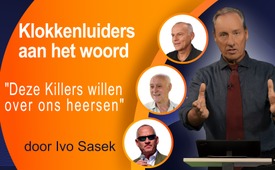 Deze Killers willen over ons heersen! Klokkenluiders aan het woord! (door Ivo Sasek)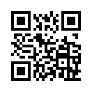 De gevaccineerden en de niet-gevaccineerden zullen het 100% met elkaar eens zijn volgens dit overzicht van Kla.TV oprichter Ivo Sasek: Dit soort mensen mag niet over ons heersen! Eerst hebben ze ons hun decimerende genetische injecties opgedrongen - een verboden experiment op mensen! Ze censureerden streng elke competente afwijkende stem! Ze legden ons pandemische maatregelen op die geen wetenschappelijke basis hebben. Ze beschermden zichzelf juridisch tegen elke vorm van aansprakelijkheid en genereerden vervolgens triljoenen aan winsten uit Covid-19. Nu zadelen ze ons op met hun juridische kosten, die ze nodig hebben om hun vaccinatieslachtoffers te bestrijden. Ze laten hun vaccinatieslachtoffers genadeloos in de kou staan. Maar hetzelfde soort mensen berokkent ons ook schade met hun geo-engineering en 5G-technologieën. Ontdek hier wat hun mRNA-injecties in combinatie met 5G en geo-engineering met je hersenen doen! Verspreid kennis, red levens!Jullie hebben nu harde woorden en getuigenissen gehoord van directe uitvinders van deze technologieën. Maar het meest catastrofale is de combinatie van alle reeds genoemde technologieën. Zowel de mRNA-injecties als 5G als de chemtrails hebben allemaal hetzelfde effect - en versterken elkaar: onze wilskracht, ons denkvermogen, d.w.z. ons concentratievermogen, wordt minder en minder.Wanneer een misdadiger op heterdaad wordt betrapt, heeft hij precies drie opties: onmiddellijke overgave, onmiddellijke vlucht of openlijke aanval. Big-Pharma met zijn wereldwijde vaccinatiebedrog is op heterdaad betrapt. Duizenden getuigen-deskundigen hebben Big-Pharma met hun WHO sinds de Covid-plandemie omsingeld en in het licht van de waarheid ontmaskerd. Zoals de huidige ontwikkelingen in de politiek, geneeskunde, wetenschap, enz. bewijzen, zou Big Pharma met zijn kartelmedia en de politici die hun handlangers zijn, er niet aan denken om te capituleren. Deze wereldwijde maffia denkt er ook niet aan om te vluchten. Dat is ook niet nodig. In plaats daarvan hebben ze, geflankeerd door hun gerechtelijke vazallen, er al voor gezorgd dat hun rechtspositie volledig veilig is. Ze hoeven dus helemaal niet te vluchten. In plaats daarvan hebben ze zich voorbereid op een grote aanval tegen diegenen die hen ontmaskeren, en uiteindelijk tegen de hele wereld. En ze staan op het punt om de grote sprong op hun prooi te wagen. De wapens die ze gebruikt in haar aanvalsoorlog tegen de mensheid zijn volledig bedrieglijke en leugenachtige studies, geproduceerd door haar eigen agenten. En omdat deze agenten betrokken zijn bij belangenconflicten op hoog niveau, komen ze langs als wolven in schaapskleren, vermomd als zogenaamde onafhankelijke deskundigen. En vertrouwend op volledig onhoudbare en onjuiste verklaringen, prijst Big Pharma, via zijn eigen kartelmedia, momenteel zijn grote vaccinatiesuccessen wereldwijd aan. En juist met deze dweperige leugens, dat ze miljoenen levens hebben gered met hun Covid-vaccinaties, verbergen ze het duizend keer bewezen feit dat in werkelijkheid deze zelfde vaccinaties miljoenen mensen blijvend hebben beschadigd en ontelbare anderen hebben gedood.Maar dat is nog niet alles, ze trekken al aan de touwtjes voor de volgende plandemiën met nog restrictievere maatregelen dan bijvoorbeeld met Covid-19. In de toekomst zullen deze zonder uitzondering worden voorgeschreven, opgelegd en streng gehandhaafd door instellingen die nauw verbonden zijn met Big Pharma zelf. Het komt erop neer dat het hele spel net zo ongelooflijk simpel is als bijvoorbeeld kinderen die in een zandbak spelen. Je herinnert je vast nog wel die dominante kinderen in je eigen jeugd in de zandbak. Deze slechte speelkameraadjes veranderden dan willekeurig alle bekende spelregels in allerlei nieuwe "wetten", precies zoals het hun uitkwam. Ze deden dit altijd als ze hun eigen belangen op de een of andere manier in gevaar zagen komen. De zwakkere kinderen werden dan altijd onmiddellijk overweldigd door deze dominante geesten, net zoals wij als gehele bevolking overweldigd werden toen ons al die perverse maatregelen en nieuwe wetten en staatsspelregels werden opgelegd door ‘Pharma-minnende’ politici en dergelijke. Maar in tegenstelling tot de kinderen zijn de volwassenen veel meegaander gebleken. Want kinderen die lastiggevallen worden verlaten meestal vrij snel de zandbak en de speeltuin wanneer kwade en dominante kinderen hen voortdurend nieuwe regels opleggen. De aangevallen en vernederde volwassenen daarentegen blijven als gehypnotiseerd in de zandbak achter, onderdanig de ene tirannie na de andere aanvaardend. Dus ik zeg, voordat jullie je uiteindelijk onderwerpen aan deze willekeurige wereldgezondheidsdictatuur van Big Pharma, hun WHO enz., kijkt u nog eens goed om je heen. Kijk naar het soort mensen aan wie je de bal van de macht doorgeeft.En ik zeg het zoals het is: noch vaccinatie-aanhangers noch vaccinatie-tegenstanders zullen dit soort mensen willen die over alles willen heersen. Geen normaal mens onder deze hemel wil deze mensen. Want ze zijn één en dezelfde groep daders die met hun Corona-Plandemie nog steeds laten zien waartoe ze in staat zijn. Ik wil aan een paar dingen herinneren: Ze hebben ons zojuist vaccins opgedrongen die aantoonbaar helemaal geen vaccins waren! En dit ondanks luide protesten van onafhankelijke experts die luid en duidelijk waren vanaf het eerste uur. Ze ramden hun uiterst giftige gen-injecties toch in tientallen miljoenen onwetende mensen en voerden zo streng verboden volksexperimenten uit. Bewijs toont aan dat we zelfs gif-cocktails kregen voorgeschoteld in drie verschillende batches. Eén was “onschadelijk” als een soort placebo, de tweede was gevaarlijk tot matig gevaarlijk en de derde was zelfs dodelijk. Allemaal bewezen! En dit ondanks alle eerdere waarschuwingen van belangrijke experts. Ze hebben de hele zaak er gewoon doorgedrukt zonder enig bewijs of gedegen onderzoek. En al hun beweringen over hun vaccins, over hun maskers en plandemische maatregelen waren bovendien gebaseerd op echt vrij verzonnen, compleet krankzinnige gegevens, op wetenschappelijk absoluut onhoudbare theorieën, ja zelfs op huiveringwekkende leugens, dat moet deels gezegd worden, waarmee ze ook alle geldige detectieonderzoeken gewoon genadeloos onderuit hadden gehaald. En zie je, diezelfde mensen die nu wereldheerschappij willen bereiken via het gezondheidssysteem hebben niets toegegeven, zelfs nadat alles precies zo is gegaan als waarvoor deskundige sceptici van over de hele wereld eerder hadden gewaarschuwd. Zie je het? In plaats daarvan hebben deze farmaceutische kartels zich zelfs op tijd juridisch ingedekt tegen elke vervolging en elke verantwoordelijkheid.En nu wordt het nog erger: datzelfde soort “mensen” heeft er ook nog op een slimme manier voor gezorgd dat geen enkele ziektekostenverzekeraar hoeft te betalen voor de vaccinatieschade die is ontstaan. Want bij nader inzien zijn de ziekenfondsen slechts het verlengstuk van deze criminele farmaceutische kartels. Compensatiebetalingen door zorgverzekeraars zouden de winstmaximalisatie van de farmaceutische industrie decimeren. Dit soort mensen is er dus in geslaagd om alle slachtoffers van hun dodelijke experiment weerloos en berooid achter te laten met hun schade. Maar het wordt nog erger. Luister goed! Datzelfde soort mensen heeft ook de hele wettelijke basis zodanig verschoven en verdraaid dat alleen zij als daders, zij als agressor en aanrander van de hele mensheid, wettelijk gedekt zijn! Met andere woorden, zij zijn de enigen die massaal profiteren van deze hele crisis, met miljarden en triljoenen, waarvan wij keer op keer getuigen. Dit betekent dat overal ter wereld waar vaccinatieslachtoffers schadevergoeding eisen of de stinkrijk geworden Big Pharma en zijn kartels verantwoordelijk willen stellen, Big Pharma niet eens de juridische kosten voor hun verdediging hoeft te betalen. Begrijp alstublieft wat voor mensen dit zijn! Hun listig bedachte “zandbak”-wetten zijn zo ontworpen dat wij, de bedrogen belastingbetalers, de juridische kosten van deze schaamteloze moordenaars moeten betalen. Ja, wij, de gedupeerde medemensen, financieren dus ook de strijd van deze moorddadige maffia of vaccinatiemoordenaars, tegen al haar vaccinatieslachtoffers. Denk daar eens over na! Zie, het is precies zo iemand, en niemand anders, die nu tot leider gekozen wil worden over zowel de niet-gevaccineerden als de gevaccineerden. We zouden er goed aan doen om gezamenlijk meteen gevangenissen te bouwen waar ze niet uit kunnen ontsnappen, voor deze ergste criminelen en hun “zandbak”-mentaliteit. Maar tot die tijd moeten we drie onverzettelijke eisen stellen aan onze regeringen en massamedia:1. Ten alle tijden een open discussie over al deze bewezen misdaden;2. Het onophoudelijke tot klaarheid brengen van al deze hierboven genoemde grove misdaden;3. een absoluut verbod op crisiswinsten voor Big Pharma en alle andere profiteurs die munt slaan uit crises en catastrofes.En dit was nog maar de inleiding, want het wordt nog veel bonter. Blijf alsjeblieft nog even bij ons tot je helemaal begrijpt waar we het hier over hebben.Er is net een boek verschenen van de arts en moleculair geneticus Dr. Michael Nehls met de titel "Het geïndoctrineerde brein".Nehls beschrijft deze verborgen en doelbewuste aanval op een zeer belangrijk neurobiologisch mechanisme in ons, namelijk het mechanisme dat onze individualiteit creëert en behoudt. Het zit allemaal “tussen je oren”. Hij laat zien hoe dit centrale mechanisme van onze persoonlijkheidsontwikkeling zeer bewust wordt verstoord en gekaapt door deze vaccinaties. Dr. Nehls getuigt dat de samenleving op deze manier opzettelijk kneedbaar wordt gemaakt - Nehls zegt letterlijk: "Wat we meemaken is een gerichte aanval op onze hersenen, onze creatieve individualiteit en ons autobiografisch geheugen. Als je mensen wilt domineren, gaat het niet alleen om het verzwakken van hun normale immuunsysteem, maar ook van hun mentale immuunsysteem, dat wil zeggen hun vermogen om zich te verdedigen tegen aanvallen." Einde citaat.Dus legt hij ons uit hoe het spike-eiwit de vorming van nieuwe hersencellen in de hippocampus a drastisch remt. Het virus is ook aangepast, zegt hij, zodat het de bloed-hersenbarrière kan passeren. Citaat: "We wisten vanaf het begin dat de hersenen beschadigd zouden raken", benadrukt de moleculair geneticus.In eenvoudige woorden: het doel is om de efficiëntie in onze hersenen te verminderen. Om ervoor te zorgen dat de hippocampus krimpt. Kortom, het is een aanval op ons hele denkvermogen en ons geheugen. Is dat ziek of niet? Nehls is ervan overtuigd dat, om geen andere reden, alle vaccins, zelfs die tegen de griep, momenteel worden omgeschakeld naar mRNA-preparaten.Toen Dr. Nehls vervolgens werd gevraagd welk uiteindelijk doel dit alles zou kunnen dienen, zei hij - en ik citeer hem opnieuw: "Ze willen ons voorbereiden op een AI-gestuurde maatschappij, waarin alles voorspelbaar en berekenbaar moet zijn. We worden verondersteld alles te doen wat ons gevraagd wordt." Einde citaat.Volgens deze moleculair geneticus is het doel van deze transformatie van de samenleving dat mensen op een gegeven moment alleen nog maar in angst zullen leven, dat hun hele persoonlijkheid als het ware alleen nog maar uit angst zal bestaan, zodat we op een gegeven moment zullen zeggen: "Ik vind het geweldig dat de overheid, de WHO eindelijk de teugels in handen neemt. We hebben ook het WEF nodig en de Great Reset, die Klaus Schwab propageert, enzovoort - we hebben een sterke wereldregering nodig." Daar komt het allemaal op neer.Dr. Nehls raadde overigens als effectief tegengif voor deze campagnes die ons dom willen maken aan dat we onze hersenen zo actief mogelijk gebruiken, bijvoorbeeld door voortdurend ophelderingswerk te doen en onze creativiteit te gebruiken en vooral samen te werken. Hij zei ook: "Als we alleen maar grotere hoeveelheden vitamine D hadden genomen tijdens de coronafase, dan zou er geen enkele coronalijder zijn geweest." Een uitspraak van een moleculair geneticus. Ook Alzheimer zou op deze manier met 70% kunnen worden teruggedrongen. Met 6 euro per jaar voor wat vitamine D - dit even terzijde. Maar nu terug naar onze kwelgeesten: dit soort mensen dat ons dit allemaal heeft aangedaan en nog steeds aandoet met Covid, heeft helaas nog een paar andere werkgebieden, waaronder technologieën die heel gevaarlijk zijn. Maar aan de top van de piramide is het één en hetzelfde bedrijf, of om bij het geopende beeld te blijven, één en dezelfde aanvaller.Het is dus dezelfde soort mens die bijvoorbeeld de geo-engineering-technologieën bedient en ook de 5G-technologieën. Het is dezelfde soort mens die de ongeveer 200 HAARP-faciliteiten bedient, een soort weerwapens, die over de hele wereld aan het licht zijn gekomen. En al deze afdelingen samen vormen helaas één groot geheel. Ik zal dit nu bewijzen met behulp van uitspraken uit de mond van de uitvinders van deze technologieën. Elk van de volgende beweringen wordt ondersteund door bronnen uit de eerste hand en zijn hieronder te vinden in de programmatekst.Ik weet dat het pure waanzin lijkt, maar we zitten echt in een derde hybride geleide wereldoorlog. Deze wordt in stilte gevoerd, met andere woorden met gifstoffen, met AI-technologieën, met stralingswapens, met chemische wapens, met andere woorden met wapens en middelen die voornamelijk onzichtbaar zijn voor het oog. Het is een onzichtbare oorlog, maar deze is des te dodelijker. En ik denk dat hij uiteindelijk veel meer slachtoffers zal eisen dan alle voorgaande oorlogen bij elkaar, als we hem nu niet samen als mensheid stoppen. Als het enigszins mogelijk is, kijk dan ook zoveel mogelijk naar de bronnen uit eerste hand die hieronder staan. Alle belangrijkste uitspraken zijn daar op video vastgelegd, daar vindt je de originele opnames waarvan ik hier getuig.Ik zal hier samenvatten waar het uiteindelijk om gaat: zowel mRNA-vaccinaties als geo-engineering en 5G-technologie, samen met slimme meters, noem maar op, en nog veel meer, vormen één homogeen systeem - daar gaat het om. Eén onuitsprekelijk gevaarlijk aanvalswapen tegen de mensheid. En het moet nogmaals benadrukt worden dat het zogenaamde Covid-virus een puur militair product is! Het kan onmogelijk in de natuur zijn ontstaan. Het is onweerlegbaar bewezen dat het een bio-wapen is dat voor 100% in het laboratorium is gemaakt door gestoorde “wetenschappers”. Dit feit wordt door steeds meer onafhankelijke, competente onderzoekers bevestigd. Ik kan ze hier echter niet allemaal behandelen.De spike-eiwitten die worden toegediend door de mRNA-injecties komen dus in het bloed en de hersenen terecht en doen precies wat de 4G- en nu, honderd keer versterkt, de 5G-antennes van mobiele telefoons doen. De nanodeeltjes die jarenlang op mensen zijn gespoten door de chemtrails werken ook naar hetzelfde doel toe. Het komt dus neer op een vijandige militaire aanval om de zogenaamde overbevolking op te ruimen. Neem het maar aan bestudeer het, we hebben het allemaal gegrond aangetoond met Kla.TV.En nog meer: dit soort mensen heeft ons zojuist laten zien hoe ze in staat zijn om de hongerhulp in de wereld stop te zetten om met deze bespaarde middelen de Corona-maatregelen tegen ons te financieren! De maatregelen! Die hebben miljarden gekost, dat weten jullie. Dus aan de ene kant hebben ze ontelbare mensen laten verhongeren om ons aan de andere kant te dwingen tot hun verplichte vaccinaties. Elke verplichte vaccinatie, zelfs elke vaccinatie die in de toekomst denkbaar is, moet daarom 100% onder verdenking van een militair offensief worden geplaatst - vanuit dit oogpunt. Daarom herhaal ik nogmaals: pas op voor in principe elke vaccinatie in de toekomst, want elke vaccinatie, onder welke naam dan ook, kan een gecamoufleerde mRNA-spike-eiwit-injectie zijn.Maar ook elke 5G-antenne die wordt geplaatst, elke slimme meter die wordt geïnstalleerd, etc. dient dezelfde agenda van dit soort mensen. Ja, uiteindelijk moeten we zeggen - en dit is misschien wel het moeilijkste om te verteren voor de huidige mensheid: uiteindelijk dient letterlijk elke mobiele telefoon die wordt aangezet ook als een belangrijk onderdeel in deze constructie van deze wereld-controleurs.Maar laten we nu verder gaan met het bewijs: Over 5G getuigt waarschijnlijk de meest competente klokkenluider onder deze hemel over het onderwerp, en ik citeer hem, Mark Steel: "Ik moet jullie vertellen dat 5G een Killer is. Ik ben Mark Steele en voor degenen onder u die nog nooit van mij gehoord hebben, ik ben een van 's werelds toonaangevende experts op het gebied van wapensystemen en “Head-up display”. En ik ben een expert omdat ik deze systemen heb uitgevonden." Citaat van IEEEb: "Het is belangrijk om te begrijpen wat 5G doet en wat ze alleen maar zeggen dat het doet. Deze technologie kookte ogen als eieren in de Tweede Wereldoorlog. We moeten allemaal begrijpen dat dit militaire wapens zijn, het zijn aanvalsfrequenties. Dat is alles wat je erover moet weten. Het is marteling door microgolfstraling, dat is het." Einde citaat.En nu een citaat van specialist Thomas Joseph Brown, en hij getuigt, ik citeer hem ook: " ... Het is dezelfde straling die in wapensystemen wordt gebruikt om mensenmassa's uiteen te drijven." Einde citaat. Zie je, ze zeggen allemaal hetzelfde. Steele, de uitvinder van 5G, gaat verder met praten over zeer krachtige focuslenzen die zelfs een 3D-kaart van onze huizen kunnen maken via 5G. Steele zegt letterlijk: "De 868 MHz frequentie wordt specifiek gebruikt voor surveillance op het slagveld omdat de sub-gigahertzstraling met gemak door massieve betonnen muren heen gaat. Het is een systeem voor doelwitacquisitie. "phased array antennes" is een slagveldradar die extreem goed is in het identificeren van doelen op een slagveld en het vergrendelen op die doelen. En dat niet alleen, het kan jou als individu, als doelwit aanvallen. Dat betekent dat elke detective die een zaak onderzoekt, elke advocaat, elke activist die iets controversieels onderzoekt, potentieel in levensgevaar verkeert."Over de antennes die boven de LED-straatlantaarns zijn geplaatst, getuigt Steele dat ze vermomd zijn als besturingssystemen en in feite wapensystemen voor het slagveld zijn. Neem het aan van de uitvinder van deze dingen. Hij zegt dat de eerste phased array antenne 'Mammoth' heette. Volgens zijn getuigenis werd het ontwikkeld door de Duitsers in de Tweede Wereldoorlog en gebouwd om naderende geallieerde vliegtuigen te identificeren. Maar de ontwikkeling is sindsdien enorm vooruitgegaan, legt hij uit.Barrie Trower, de voormalige Royal Navy specialist in de ontwikkeling van microgolfwapens, getuigt ook over deze uitroeiing en zegt: " ... Dus ik begreep oorlogsvoering met microgolven en hoe je er mensen mee kunt beschadigen en de schade die het verder aanricht. Microgolven werden toen - en tot op de dag van vandaag - als wapen gebruikt. Het is een perfect vermomd wapen."Ziet u, geen complottheorie, het zijn de uitvinders en de ontwikkelaars van deze dingen.Trower onderbouwt zijn beweringen met acties van regeringen - waar bepaalde groepen mensen niet van houden - zoals de vrouwen die in Greenham protesteerden vanwege Amerikaanse raketten, etc. Ze werden toen met microgolven beschoten, dat spreekt voor zich. De katholieken in Noord-Ierland werden ook “met microgolven beschoten” om ze ziek te maken. En hij wijst erop dat dit al heel lang over de hele wereld wordt gedaan. Trower zegt opnieuw: "Het is ook een wapen waarbij je je niet realiseert dat je beschoten wordt omdat de dosis erg laag is - wat gevaarlijker is dan een hoge dosis. Het is een zeer lage dosis en het kan een jaar duren - maar ze kunnen neurologische letsel en kanker veroorzaken met microgolven met een lage dosis. Je kunt je vijanden ziek maken. Het is een perfect wapen voor overheden."Nu komen we bij expert Max Igan. Hij benadrukt ook dat de 5e generatie mobiele telefonie iets heel anders is dan alles wat daarvoor is geweest. Het is niet eens meer dezelfde technologie, want het is militaire millimetertechnologie, zegt hij. Allemaal specialisten. Als je naar deze technologie kijkt, bijvoorbeeld in publicaties van DARPA c en dergelijke, realiseer je je dat je echt alles kunt beïnvloeden en doen met 5G: bijvoorbeeld het gericht controleren van mensenmassa's, psychologische oorlogsvoering, perfecte surveillance. Simpelweg alles wat je je kunt voorstellen, kan met 5G worden gedaan. Alle militaire toepassingen die elektromagnetische elementen hebben, kunnen met 5G worden gedaan. Zo ver gaat het. Luistert alstublieft naar wat hier wordt verklaard. En dit is precies dezelfde 5G-technologie die nu onder de bevolking wordt uitgerold.Mark Steele, de uitvinder van 5G, heeft letterlijk getuigd over het verband tussen geo-engineering, d.w.z. chemtrails, en 5G. Ik citeer: "Het is allemaal met elkaar verbonden. De metaaldeeltjes zorgen ervoor dat de 5G-antennes je kunnen identificeren en je zelfs 24/7 in je huis in de gaten kunnen houden."We zijn namelijk de afgelopen jaren allemaal regelmatig bedekt geweest met tienduizenden tonnen nanodeeltjes uit deze chemtrails - we zijn er allemaal getuige van. Steel getuigt dat onze lichamen ermee zijn doorspekt. Dus deze deeltjes, zegt hij, creëren een soort fosforescerende gloed zodat we kunnen worden opgespoord in onze huizen, zelfs in bunkers, waar dan ook. Hij zegt dat 5G ons overal kan vinden omdat deze deeltjes fungeren als een soort antenne of baken voor deze technologie.Maar ook de belangrijke specialist John Patterson testte 20 jaar lang digitale systemen - luister goed - en begreep na verloop van tijd de gevaren van elektromagnetische straling, hoe gevaarlijk die is. En vandaag getuigt hij dat het bio-elektrisch veld van ons hele lichaam als het ware uit elkaar wordt gescheurd, zoals de bio-elektrische velden van onze hersenen, onze zenuwstelsels, die communiceren met onze spieren, enzovoort. Olle Johansson, van het Karolinska Instituut in Zweden, wees er ook nadrukkelijk op: "Volgens Olle Johansson is de huidige blootstelling aan straling één quintiljoen (18 nullen) hoger dan de natuurlijke straling."Maar het meest catastrofale is de combinatie van alle reeds genoemde technologieën. Zowel de mRNA-injecties als 5G of de substanties in chemtrails hebben allemaal hetzelfde effect - en ze versterken elkaar nog meer. Wat staat er op het spel? Het gaat om onze wilskracht, om de beperking van ons denkvermogen, d.w.z. ons concentratievermogen wordt steeds meer verlamd. Met andere woorden, het wordt steeds moeilijker voor mensen om zich bewust te zijn van contexten, om weerstand te bieden - ik zeg het maar meteen - om dingen te onthouden of zelfs om nieuwe dingen te leren. Het menselijk brein wordt met andere woorden geconditioneerd om steeds passiever te worden, steeds onverschilliger. En dit gebeurde al tientallen jaren via de televisie, de amusementsindustrie, gesmokkelde drugs, seksualisering, zelfs tot aan onze kinderen toe, en dergelijke. Erken dit alsjeblieft, het is allemaal met elkaar verbonden. Alles bij elkaar heeft het onze mentale gedachtenenergie uitgeput, met andere woorden, onze hersenactiviteit, onze nieuwsgierigheid verlamd. Ook onze zogenaamde indexneuronen zijn massaal aangetast door met name het constante gebruik van alcohol en dergelijke. We kunnen de dingen niet meer goed onthouden. Maar deze afname van ons denkvermogen wordt ook massaal bevorderd door de constante verduistering van de zon als gevolg van chemtrails - we zijn hier allemaal aan blootgesteld. Ze beroven ons zogezegd van de zo belangrijke vitamine D. En natuurlijk vervangen onze aanvallers vervolgens ook deze vitamine, dit vitaminetekort, met hun spike-eiwitten - en zo is deze duivelse cirkel weer rond. Meer en meer wordt de mensheid mentaal en spiritueel geblokkeerd door deze onheilige alliantie. Deze verlamming reikt tot in de geestelijke waarneming en tot in de geest van de door God-geleidde mensen, tot in de gebeden van mensen die met God gaan. Ze zijn onder deze bestraling steeds minder in staat om nieuwe gedachten op te nemen, problemen aan te pakken, te strijden. De onwil en neiging tot depressie zijn in plaats daarvan verdrievoudigd sinds de 2020 Covid-injecties. Studenten worden zichtbaar dommer en zijn steeds minder in staat om te leren. Alle bronnen staan hieronder, zoals ik al zei, om jullie kennis te verdiepen. Alzheimer is ook een bewezen hoofdproduct van deze aanvallen. Onder jongeren is Alzheimer met 30% toegenomen sinds de vaccinaties. Dat is wat er gebeurd. Het is vooral opvallend dat zelfs baby's, die nooit tot de probleemgroep hebben behoord, massaal worden getroffen. En vanuit het perspectief van alle specialisten gaat het er alleen maar om, om de mensheid volgzaam te maken - vanaf de geboorte, als het mogelijk is – het bewust dommer maken van de mensen om ze vervolgens ontvankelijk te maken voor kunstmatige intelligentie. Dat is het grote plan. Dit plan lijkt dan zowel de grote redder, als de helper, om onze zwakheden te overwinnen en te verhelpen. De oogst van deze AI-revolutie is gepland voor uiterlijk 2030. We hebben al deze documenten. Dat wil zeggen, tegen die tijd zou de aanval en de overname van alle passief gemaakte oftewel verdomde en weerloze mensen al moeten hebben plaatsgevonden. 2030 - dat is het plan. Laten we het plan samen stoppen, oké?Nog even terug naar Olle Johansson van het Karolinska Instituut in Zweden. Hij heeft er met name op gewezen dat deze zeer gevaarlijke effecten van elektromagnetische straling op ons biologische leven al sinds 1932 in duizenden onderzoeken zijn aangetoond. En dit alles wijst erop dat we echt recht op een wereldwijde gezondheidscatastrofe afstevenen, beste mensen, en een catastrofe die erger is dan welke tabaks- of drugsverslaving dan ook.5G is geconcentreerde en gefocuste elektromagnetische straling die 100 keer hoger is dan de straling van alle eerdere mobiele telefoons. 5G komt dus, zoals gezegd, overeen met de straling van wapensystemen die werken met gerichte energie. Een internationaal team van 237 wetenschappers op het gebied van "elektromagnetische velden" uit 41 landen riep ook de VN en met name de WHO, op om snel strengere richtlijnen op te stellen voor meer bescherming tegen straling. Ze riepen op tot voorzorgsmaatregelen en drongen letterlijk aan op de plicht om de bevolking voor te lichten over de aanzienlijke gezondheidsrisico's. Vooral over de risico's voor kinderen, foetussen en hun ontwikkeling. Maar het was allemaal vergeefse moeite. En dat terwijl ze de ongeveer 20.000 satellieten aan de kaak stelden die om deze tijd in een lage baan om de aarde zouden moeten worden gestationeerd. Het is immers de bedoeling dat deze satellieten dit 5G-signaal naar elke uithoek van de aarde sturen. Zo ver gaat deze bende. En ik denk dat daar eigenlijk maar één goed antwoord op kan zijn. Weet u wat dat is? Deze dodelijke wapens die op ons gericht zijn in de vorm van mobiele telefoonantennes moeten allemaal weg! Ik zeg allemaal! Net als alle mRNA-experimenten. Niet een beetje minder, maar helemaal weg. Begrijpen jullie? Weg zonder compromis! Dat is het enige juiste antwoord! Ik bedoel, voor onze gebruikelijke communicatie zijn volledig onschadelijke technologieën goed genoeg! We kunnen zonder al het andere, of misschien kunnen we kabels gebruiken.En dan nog de vraag met betrekking tot de opkomende “slimme” technologie. "smart", wat betekent dat eigenlijk. Het antwoord van 5G-uitvinder Mark Steele: "Alles waar de term 'smart' aan verbonden is, betekent geheime technologie voor militaire wapens in woonwijken, dat is wat 'SMART' betekent. Elk stukje slimme technologie is ontwikkeld voor gebruik op het slagveld of voor surveillance. Het is duidelijk dat deze ontwikkelingen gecommercialiseerd moeten worden zodat mensen ze in huis halen. Het zijn radarantennes oftewel “phased array radarantennes." En toen benadrukte hij, de uitvinder van 5G, dat dit 5G radarsignaal uiteindelijk alle bijen zal vernietigen en doden en niet in de laatste plaats elke biologische structuur. Geen complottheorie maar het woord van de uitvinder van deze machines. Na verloop van tijd zou deze straling het vee en de grond onvruchtbaar maken. Dan zou het land steeds minder opbrengen en zouden de boeren verdwijnen, volgens zijn verklaring.Samengevat heeft Steele dus bevestigd dat de miljarden kostende uitrol van 5G door onze vriendelijke regeringen niets anders is dan een wapeninstallatie vermomd als communicatiemiddel. Dit gaat nog een stap verder. Hij zegt dat de hele zaak moet worden geclassificeerd als ecologisch terrorisme. Zien jullie het belang van dit alles? In werkelijkheid verlammen de veroorzaakte dementie, diabetes, mentale en allerlei andere ziekten het land. Jullie hebben nu harde woorden en getuigenissen gehoord, rechtstreeks uit de mond van de uitvinders van deze technologieën. Jullie kennen al de getuigenissen van Prof. Dr. Bhakdi en allerlei eminente professoren, allerlei wetenschappers over het onderwerp mRNA-vaccinatie. Bestudeer ze anders met onze Kla.TV programma's over dit onderwerp. Daar kun je alles vinden. Sacha Stone, die de film 5G Apocalyps maakte, heeft samengevat als volgt gezegd: "Ik heb cel- en moleculaire biologen, bloedmicroscopisten, wapenontwikkelaars, activisten en wetenschappers ontmoet, en al hun meningen leiden tot één conclusie: 5G is absoluut zeker het eindspel. Het is een gebeurtenis van uitroeiing, die onze huizen, scholen en straten binnengebracht zal worden, tot in de cellen van onze menselijke lichamen. Het is een gevaar dat zo immens is dat het moeilijk te beschrijven is. (...) Maar het betekent, simpel gezegd, dat je overal in je eigen huis gezien en gevolgd zult worden. Overal op het aardoppervlak kunnen ze je vinden en als doelwit gebruiken. Je zult te allen tijde zichtbaar zijn voor onzichtbare meesters, ieder van ons."  Breng deze ernstige getuigenissen alstublieft met spoed naar alle mensen, naar journalisten, predikers, kerkleiders, politici, waar je ze ook in je buurt vindt, waar je ook bent. De tijd dringt, lieve mensen!Laat me samenvatten: Deze maffia van het geheime genootschap, die boven alles is uitgestegen naar de hefbomen van de macht en boven elk beschermingsapparaat, rechterlijke macht, enzovoort, moet door het volk worden erkend, omvergeworpen en achter slot en grendel gezet! Er is geen alternatief! Maar als dit aantoonbaar onvoorstelbare wereldwijde stilzwijgen van de rechterlijke macht voortduurt, zullen zij de weerloze bevolking hiermee dwingen om zelf nieuwe wettelijke volkstribunalen op te richten. De rechterlijke macht komt onmiddellijk in actie als Big Pharma en hun vazallen bijvoorbeeld ook maar fluisteren van een nieuwe Corona-variant in een of ander rioolwater, of van slechts twee mensen die ergens positief testen. Dezelfde rechterlijke macht zwijgt echter ironisch genoeg wanneer aan de andere kant miljoenen mensen schreeuwen dat de nalatige covid Quick Fixes hun dierbaren hebben geschaad, verlamd of zelfs gedood!Kla.TV zal er daarom naar streven dat er geschikte cursussen worden opgezet die voorlichting geven over juridische stappen naar noodzakelijke volkstribunalen. Dat ze worden uitgezonden en dat ze worden uitgezonden op basis van bestaande wetten en grondwetten van de bevolking. De klok tikt, beste mensen. Kom alsjeblieft in actie en verspreid al deze kennis waar je maar kunt!Ik ben Ivo Sasek, die 47 jaren voor God staat. a Hippocampus: is een speciaal gedeelte van de hersens, poort naar opslag van het geheugen.b IEEE = Institute of Electrical and Electronics Engineersc DARPA = Defense Advanced Research Projects Agencydoor is.Bronnen:Video „5G Militär-Technologie“: 
Mark Steele:
https://www.youtube.com/watch?v=irs2-qRkDeM&feature=youtube

Barrie Trower:
https://www.kla.tv/Dr.BarrieTrower

5G Apocalypse – De uitroeiingsgebeurtenis (Film van Sacha Stone): 
https://www.kla.tv/14425(DE) www.kla.tv/14619(NL)
https://www.kla.tv/17867(DE) www.kla.tv/26961(NL)

Das indoktrinierte Gehirn – Dr. Michael Nehls
https://www.oval.media/das-indoktrinierte-gehirn/
https://transition-news.org/der-mentale-great-reset

Geoengineering: Zusammenhang mit Verschwiegenheit
Ex-CIA Agent Kevin Shipp:
www.kla.tv/11729(D) 
Ex-CIA agent: “Nu is de tijd voor moed en waarheid!”
www.kla.tv/13109(NL)

Virus aus dem Labor
Illegale Biowaffenforschung (mit Vorspann von Dr. David Martin) 
www.kla.tv/26554(DE)

Corona-Pandemie - der globale Terrorakt und Finanzraub (Rede von Dr. David Martin im EU-Parlament): 
www.kla.tv/26260(DE)
Corona-Pandemie – de wereldwijde terreurdaad en financiële roof | Toespraak van Dr. David Martin in het EU-Parlement
www.kla.tv/26395(NL)

Neue Studie: Alle Covid-„Varianten“ scheinen aus dem Labor zu stammen:
https://report24.news/neue-studie-alle-covid-varianten-scheinen-aus-dem-labor-zu-stammen/?feed_id=33220
Studie der Japaner: https://zenodo.org/record/8216373

Interview mit Prof. Dr. Olle Johansson:
www.kla.tv/25463(DE)
De gevaarlijke effecten van elektromagnetische velden - Interview met professor Dr. Olle Johansson
www.kla.tv/25718(NL)

Vergleich zum Schweigen von Pharma und Justiz: 
von Michael Johanni, Menschenrechtsaktivist, Gründer und Buchautor, August 2023

2019 kamen in Deutschland bis zu 20 000 Menschen nur aufgrund von Bakterien/ Keimen ums Leben, die sie sich in Krankenhäusern zuzogen!
Informationsquellen: https://www.rki.de/DE/Content/Service/Presse/Pressemitteilungen/2019/14_2019.html
https://www.krankenhausinfektionen.info/ki-de/kikrankenhaus-infektionen/post-operative-wundinfektionen

Nach einem Bericht des „Aktionsbündnisses Patientensicherheit e.V.“ Berlin sterben jedes Jahr noch immer bis zu 85 000 Menschen an einer Sepsis( Blutvergiftung).
Informationsquelle: 
https://www.aps-ev.de/Projekte/kampagne-deutschland-erkennt-sepsis/

Im Jahr 2018 starben alleine in Deutschland über 120 000 Menschen aufgrund des Rauchens von Tabak.
Informationsquelle: 
https://www.dkfz.de/de/presse/pressemitteilungen/2020/dkfz-pm-20-73-Neuer-Tabakatlas-des-Deutschen-Krebsforschungszentrums-erschienen.php

An Herzkrankheiten starben 2020 insgesamt ca. 121 400 Menschen.
Informationsquelle: 
https://herzstiftung.de/service-und-aktuelles/presse/pressemitteilungen/herzbericht-2021-herzschwaeche-corona

In Deutschland starben 2020 über 9 000 Menschen durch Suizid( Selbsttötung).
Informationsquelle: 
https://agus-selbsthilfe.de/info-zu-suizid/tod-durch-suizid/zahlen-und-statistiken/

Im deutschen Straßenverkehr kamen im Jahr 2022 ca. 2800 Menschen ums Leben!
Informationsquelle: 
https://www.autozeitung.de/verkehrstote-deutschland-unfallstatistik-196806.html

Jährlich sterben in der Welt immer noch ca. 1,6 Millionen Menschen an Tuberkulose!
Informationsquelle:
https://www.ages.at/mensch/krankheit/krankheitserreger-von-a-bis-z/tuberkulose

Ein paar wenige Beispiele für Folgen durch die Corona-Impfung: 
Rückgang der Fruchtbarkeit, Immunitätsmangel, Verdummung
Deutschland
Gegenüber 2021 fiel die sogenannte Gesamtfruchtbarkeitsrate um 14 Prozent. 
https://www.stattzeitung.org/artikel-lesen/2023-08-31-moderne-kastration-unfurchtbarkeit-durch-impfung.html

Australien
Eine andere Studie publiziert in Frontiers in Immunology vom 25. August 2023
In Australien hatten Kinder, die im Alter von 5 bis 11 Jahren mit dem Pfizer-Impfstoff geimpft wurden, eine verringerte Immunantwort auf virale und bakterielle Krankheitserreger, wenn sie 28 Tage nach ihrem zweiten Schuss getestet wurden. Mit anderen Worten, sie litten unter einem durch Impfstoffe erworbenen Immunitätsmangel( “VAIDS”). Kurz gesagt, sie waren infolge der Impfung anfälliger für eine Reihe von Krankheiten geworden.
https://expose-news.com/2023/09/02/more-evidence-of-harm-politicians-push-more-vaccines/
https://www.frontiersin.org/articles/10.3389/fimmu.2023.1242380/full

USA
„Associated Press“: Professoren berichten, wie schlecht die Studiumsanfänger in Mathe geworden sind. Das sei wohl wegen Covid, wo die Schüler, die in den USA ein Studium beginnen, in großen Mengen grundlegende Mathematik nicht mehr auf die Reihe bringen.
https://apnews.com/article/college-math-test-help-6cca6a5e873d5aeb5e75b4f94125d48c

Eine andere Meldung zeigt, dass die Lesefähigkeit und die Mathematik-Fähigkeit von den 13-Jährigen nie so schlecht war wie jetzt nach den ganzen Lockdowns, Impfungen etc... Das zeigen die bundesweiten Tests in den USA.
https://apnews.com/article/math-reading-test-scores-pandemic-school-032eafd7d087227f42808052fe447d76Dit zou u ook kunnen interesseren:---Kla.TV – Het andere nieuws ... vrij – onafhankelijk – ongecensureerd ...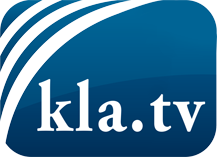 wat de media niet zouden moeten verzwijgen ...zelden gehoord van het volk, voor het volk ...nieuwsupdate elke 3 dagen vanaf 19:45 uur op www.kla.tv/nlHet is de moeite waard om het bij te houden!Gratis abonnement nieuwsbrief 2-wekelijks per E-Mail
verkrijgt u op: www.kla.tv/abo-nlKennisgeving:Tegenstemmen worden helaas steeds weer gecensureerd en onderdrukt. Zolang wij niet volgens de belangen en ideologieën van de kartelmedia journalistiek bedrijven, moeten wij er elk moment op bedacht zijn, dat er voorwendselen zullen worden gezocht om Kla.TV te blokkeren of te benadelen.Verbindt u daarom vandaag nog internetonafhankelijk met het netwerk!
Klickt u hier: www.kla.tv/vernetzung&lang=nlLicence:    Creative Commons-Licentie met naamgeving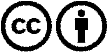 Verspreiding en herbewerking is met naamgeving gewenst! Het materiaal mag echter niet uit de context gehaald gepresenteerd worden.
Met openbaar geld (GEZ, ...) gefinancierde instituties is het gebruik hiervan zonder overleg verboden.Schendingen kunnen strafrechtelijk vervolgd worden.